APÊNDICE I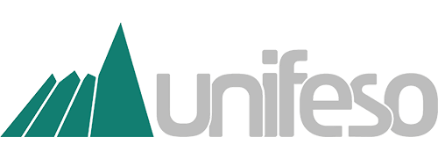           FUNDAÇÃO EDUCACIONAL SERRA DOS ÓRGÃOS     CENTRO UNIVERSITÁRIO SERRA DOS ÓRGÃOS     PRÓ-REITORIA DE GRADUAÇÃO     CENTRO DE CIÊNCIAS DA SAÚDE - CCS     CURSO DE GRADUAÇÃO EM ENFERMAGEMTERMO DE CONSENTIMENTO LIVRE E ESCLARECIDO – TCLEPrezado (a) Senhor (a), Enfermeiro(a) você está sendo convidado(a) para participar, como voluntário, nessa pesquisa. Sou discente do curso de Enfermagem do Centro Universitário Serra dos Órgãos - UNIFESO e estou desenvolvendo um estudo sobre:  “Cuidado do Enfermeiro ao Pé Diabético: a percepção do Usuário atendido na Estratégia Saúde da Família do município de Teresópolis”, que tem como objetivo: Analisar os fatores que interferem na adesão dos usuários com Diabetes Mellitus nas Equipes de Saúde da Família, diante as atividades promovidas pelo Enfermeiro para a prevenção do Pé Diabético, no município de Teresópolis; Identificar junto aos usuários com DM as atividades desenvolvidas pelos Enfermeiros da ESF para a prevenção do Pé Diabético, no município de Teresópolis; Demonstrar os fatores intervenientes para a adesão dos usuários das Equipes de Saúde da Família, na prevenção do Pé Diabético, no município de Teresópolis e Discutir os possíveis fatores que corroboram para a ocorrência do Pé Diabético em usuários acompanhados por Equipes de Saúde da Família, no município de Teresópolis. Solicito a vossa contribuição com a pesquisa participando do grupo focal para a coleta dos dados. Sua participação é de fundamental importância para o desenvolvimento e construção da pesquisa. Os benefícios para os integrantes desta pesquisa serão indiretos, pois as informações coletadas fornecerão subsídios para a construção de conhecimento em saúde e Enfermagem, bem como para novas pesquisas a serem desenvolvidas sobre essa temática.  Serão necessários apenas alguns minutos do seu tempo para uma breve reflexão e assim compartilhar vivências sobre as questões do estudo. A participação no grupo focal poderá expor os participantes a risco físicos como cansaço e desconforto pelo tempo gasto e acomodações disponíveis. Se isto ocorrer poderá solicitar melhores condições e, se necessário for, também, optar por não participar desta pesquisa, sem nenhum ônus ou represálias. A sua participação é voluntária e a recusa em participar não acarretará qualquer penalidade ou constrangimento. O participante não terá nenhum custo, nem receberá qualquer vantagem financeira. Será assegurado e mantido o sigilo e o anonimato. Para afirmar a compreensão e de que está ciente dos objetivos desta, é preciso a sua assinatura no termo de consentimento livre e esclarecimento.Eu, _________________________________________________________, portador da cédula de identidade n°_______________________, concordo em participar como respondente da pesquisa: “Cuidado do Enfermeiro ao Pé Diabético: a percepção do Usuário atendido na Estratégia Saúde da Família do município de Teresópolis”, e assino este termo em duas vias. Assegurando-me o cumprimento dos princípios éticos determinados pelas diretrizes de Resolução 466/12, do Conselho Nacional de Saúde (CNS). Autorizo o uso das citações para o desenvolvimento da pesquisa, desde que seja respeitado o anonimato, ficando vinculado o controle e a guarda do mesmo ao pesquisador responsável pelo estudo e, também, que os resultados do estudo sejam publicados e apresentados em eventos científicos da área.Teresópolis, ______de________________2019Assinatura do entrevistado:_____________________________________________________________________________________Assinatura do pesquisador:_____________________________________________________________________________________Identificação do pesquisadorNome: Viviane da Costa Freitas Silva                                             Telefone do pesquisador: (21) 984278247Se você tiver alguma consideração ou dúvida sobre a ética da pesquisa, entre em contato: Comitê de Ética em Pesquisa – CEP/UNIFESO – Campus Sede - Antônio Paulo Capanema de Souza – Avenida Alberto Torres, 111 – Bairro do Alto -  Teresópolis – Rio de Janeiro - CEP: 25964-004 - Telefone: (21) 2641-7060 E-mail: cep@unifeso.edu.br    E-mail do pesquisador:  vivicfs@gmail.comAPÊNDICE IIInstrumento para Coleta de DadosCuidado do Enfermeiro ao Pé Diabético: a percepção do usuário atendido na Estratégia Saúde da Família do município de TeresópolisPerfil dos participantes:Pseudônimo: ______________    Idade: _______          Estado civil: (   ) Casado (   ) Solteiro (   ) Divorciado/separado   (   ) União EstávelMora com outras pessoas? (   ) Sim  (   ) Não   Se sim, quantas pessoas: __________Qual parentesco: Pai(   )      Mãe(   )     Filho(a)(   )      Netos(as)(  )     Irmãos(ãs)(   )   Outros: ___________________________________________________Há quanto tempo teve o diagnóstico de Diabetes: __________________________Roteiro para Coleta de Dados:As atividades do Enfermeiro desenvolvidas no PSF para a prática do cuidado ao Pé Diabético.Os fatores intervenientes para a adesão dos usuários com Diabetes Mellitus, para a prevenção do Pé Diabético.  A ocorrência da complicação da Diabetes Mellitus, relacionada ao Pé Diabético.